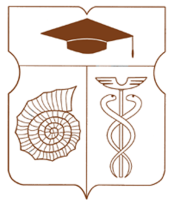 СОВЕТ ДЕПУТАТОВмуниципального округа АКАДЕМИЧЕСКИЙРЕШЕНИЕ__24 ноября 2022 года __ № __ 19-11-2022 __О создании Бюджетно-финансовой комиссии Совета депутатов муниципального округа АкадемическийНа основании пункта 13 части 4 статьи 12 Закона города Москвы от 6 ноября 2002 года № 56 «Об организации местного самоуправления в городе Москве», пункта 9 статьи 5 Устава муниципального округа Академический, статей 9, 10 Регламента Совета депутатов муниципального округа Академический, Совет депутатов муниципального округа Академический решил:Создать Бюджетно-финансовую комиссию Совета депутатов муниципального округа Академический (далее – Комиссия).Утвердить персональный состав Комиссии согласно приложению к настоящему решению.Утвердить председателем Комиссии депутата Совета депутатов муниципального округа Академический Костюченко Сергея Николаевича. Признать утратившими силу решения Совета депутатов муниципального округа Академический от 2 ноября 2017 года № 07-11-2017 «О Бюджетно-финансовой комиссии Совета депутатов муниципального округа Академический», от  29 сентября 2022 года № 02-08-2022 «О внесении изменений и дополнений в решения Совета депутатов муниципального округа Академический от 2 ноября 2017 года № 07-11-2017 «О Бюджетно-финансовой комиссии Совета депутатов муниципального округа Академический», от 19 декабря 2017 года № 03-14-2017 «Об утверждении Положения о Бюджетно-финансовой комиссии Совета депутатов муниципального округа Академический в городе Москве», от 18 июня 2014 года № 03-08-2014 «Об утверждении Положения о бюджетном процессе в муниципальном округе Академический».Опубликовать настоящее решение в бюллетене «Московский муниципальный вестник» и разместить на официальном сайте муниципального округа Академический www.moacadem.ru. Настоящее решение вступает в силу со дня его принятия.Контроль за исполнением настоящего решения возложить на главу муниципального округа Академический Ртищеву Ирину Александровну.Результаты голосования: «За» - 9 «Против» - 0 «Воздержались» - 0Глава муниципального округа Академический                                            		             Ртищева И.А. Приложениек решению Совета депутатов муниципального округа Академический от 24.11.2022 № 19-11-2022Состав Бюджетно-финансовой комиссии Совета депутатов муниципального округа АкадемическийПредседатель Комиссии:Костюченко Сергей Николаевич- депутат Совета депутатов муниципального округа АкадемическийЧлены Комиссии:Зарубина Валентина ВладимировнаФисун Елена НиколаевнаШейнина Ольга Семеновна- депутат Совета депутатов муниципального округа Академический.- депутат Совета депутатов муниципального округа Академический.- депутат Совета депутатов муниципального округа Академический.